SPORTINIAI IR JUDRIEJI ŽAIDIMAIBūrelio tikslas - skatinti mokinių užimtumą ir fizinį aktyvumą, lavinti mokinių sportinius gebėjimus, propaguoti sveiką gyvenseną ir savarankišką mankštinimąsi siekiant asmeninės pažangos.Būrelio metu mokiniai supažindinami su sportinių ir judriųjų žaidimų rūšimis. Mokiniai mokosi pasirinkto žaidimo taktinių, strateginių ir žaidybinių elementų. Mokiniai gebės taikyti praktikoje pagrindines žaidimų taisykles, lavins judėjimo, komunikavimo, bendradarbiavimo, kūrybiškumo, pažinimo įgūdžius, gebės žaisti komandoje.Mokiniai dalyvauja įvairiose mokyklos, rajono, regiono bei respublikinėse varžybose.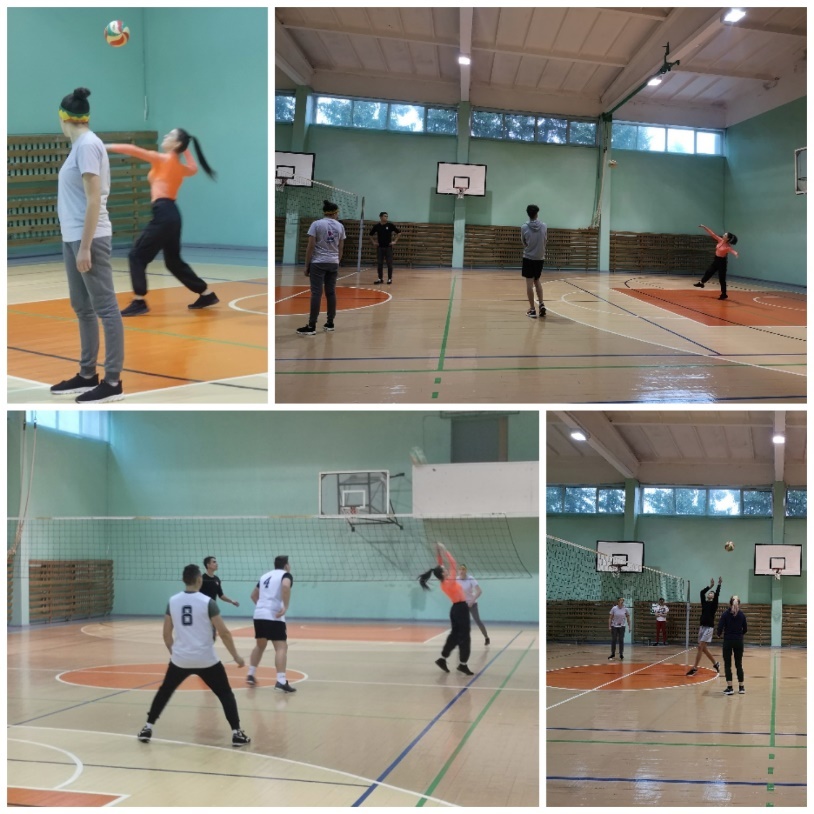 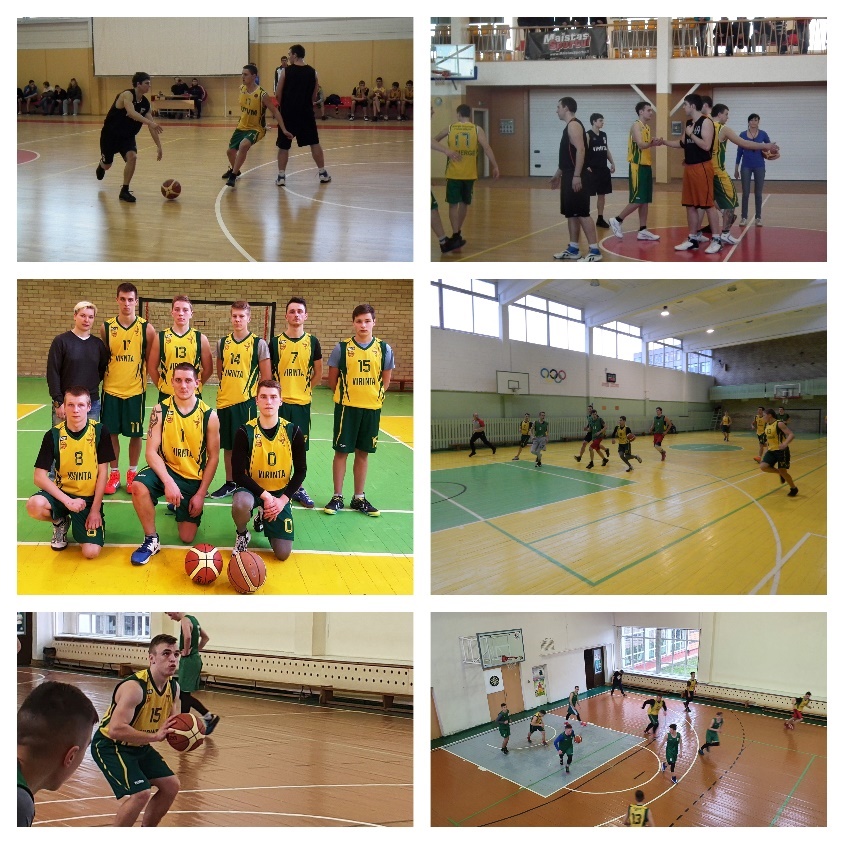 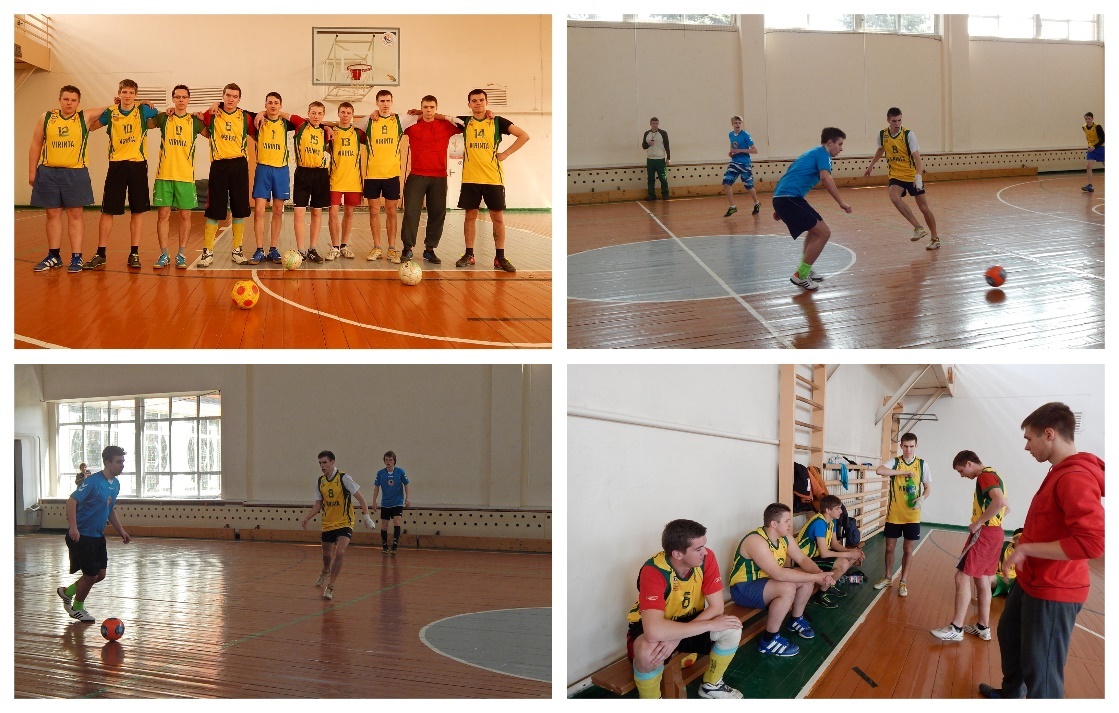 